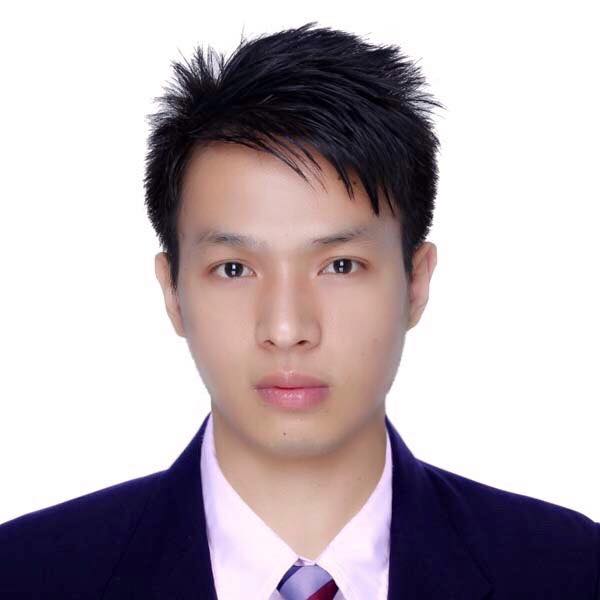 
MASTURAMASTURA.368402@2freemail.com  CAREER OBJECTIVESSeeking a position that will be able to explore the profession that I embraced. Moreover, is to utilized, share skills, knowledge and attitude that I acquired from my experience.EDUCATION BACKGROUNDCollege: Mindanao State University – College of Hotel and Restaurant Management	Marawi City, Philippines	BACHELOR OF SCIENCE IN HOTEL AND RESTAURANT MANAGEMENT	2006 – 2010Secondary: (MSU - UTC)     	Mindanao State University - University Training Center      	Marawi City, Philippines     	2002 – 2006ACHIEVEMENTEmployee of the month 2013-2014Guest AppreciationTeam LeaderFood and SafetySKILLSCustomer SatisfactionCommunication skillsComputer LiterateMicrosoft word, excelUpselling.HOBBIES AND INTERESTS: I like surfing the net during my spare time and I go to gym often. I love going out with my friends and family. I am a flexible person and always stay focused on my work.WORKING EXPERIENCEJOLIE BOUTIQUE CAFÉRestaurant and Coffee ShopNovember 18, 2016 - PresentPosition: Team LeaderDubai, United Arab EmiratesSummary of Job DescriptionHelping with training and developmentCompleting paperworkHandling complaints (from both staff and customers)Ordering stock (where applicable)Helping with promotional eventsPersonnel dutiesReporting to senior level managementMADINAT JUMEIRAHHotel and ResortsSeptember 6, 2015 – October 6, 2016Position: Team LeaderDubai, United Arab EmiratesSummary Job DescriptionSmile and greet the guest.Escort the guest to their table.Present menu to the guest and answer questions about menu items, making recommendation upon request.GRAND MILLENNIUM HOTELHotel and ResortsAugust 11, 2014 – September 3, 2015 Dubai, United Arab EmiratesPosition: WaiterSummary Job Description:Serve the food or beverages to patrons, prepared and serve specialty dishes at the tables as required.Explain how various menu items are prepared, describing ingredients and cooking methods.Prepare tables for meals, including setting up items such as linens, silverware, and glassware.MARRIOTT HOTELHotel and ResortsJune 29, 2011 - July 25, 2013Riyadh, Kingdom of Saudi ArabiaPosition: Restaurant WaiterSummary Job Description:Explain how various menu items are prepared, describing ingredients and cooking methods.Check with the guest to ensure that they are enjoying their meals and take action to correct problems.INTERCONTINENTAL HOTELHotel and ResortsDecember 7, 2010 - April 22, 2011Makati, Metro Manila, PhilippinesPosition: Banquet WaiterSummary Job Description:Organize the stock service areas with supplies such as coffee, food, tableware and linens etc.Garnish and decorate dishes in preparation for serving.Responsible for food and beveragesPERSONAL INFORMATIONCivil Status: MarriedCitizenship: FilipinoHeight: 5’9Weight: 70kgLanguage: English